Tweet by Office of the U.S. Special Envoy to Monitor and Combat Antisemitism Ambassador Deborah E. Lipstadt.  Regarding the U.N. “Commission of Inquiry” on IsraelJuly 28, 2022https://twitter.com/StateSEAS/status/1552600882210037763 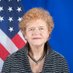 Special Envoy Deborah Lipstadt@StateSEASOutrageous that an @UN_HRCappointed human rights expert on Israel and the West Bank and Gaza repeated antisemitic tropes & questioned Israel’s legitimacy as a UN member. It is wholly unacceptable that such comments would come from an appointed member of a Commission of Inquiry.